Belton C of E Primary School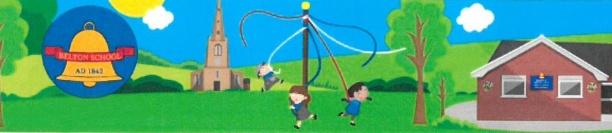 Achieving the Best Together                      							   Headteacher:  Miss J Scott BSc (Hons) NPQHSadlers Wells, Belton, Leicestershire.  LE12 9TS 		           Email:  office@beltonprimary.orgTelephone: 01530 222304				           Website: www.belton.leics.sch.ukChromebook Loan agreementPlease read the following and sign below if you agree to abide by these conditions of use:I / We will:Ensure that the Chromebook is returned to the school in full working order on the first day back of school.Not allow the device to be used to browse, download or send material that could be considered offensive. I am aware that the school filtering system will not work on my home WIFI and therefore I am responsible for monitoring use.Take precautions when using data transfer devices such as memory sticks e.g. only using them to transfer data from computers with up to date defence systems.Ensure any confidential data is protected by password.Not knowingly download software that could contain malware, virus, phishing etc.I agree to pay for a full replacement, a sum of £260 within one month of the return on the property to school, if there is any physical, theft or water, fire damage to the property and/or its components.Signed________________________________________ (parent / carer)  Date _______________Name of child / children using the chromebook: ____________________________________Chromebook serial number ____________________________________Signed______________________________________________  Date_______________________Please copy this agreement and give it to the parent / carer.  One copy to be kept in school.